Aanwezig: Paul Busker - voorzitter, Albertien Pareau Dumont – verslag, Ton Mol, Paul Spoek, Loes Buisman, Ada Beens, Cliff van Dijk, Anita Mizrahi.
Afwezig met bericht Ulrike Weller, Hans Pérukel, Jolande Coelho.Kennismaking met enkele kandidaten stadsdeelcommissie Centrum
Er waren 6 gasten van (politiek) onafhankelijke bewonerslijsten voor de stadsdeelverkiezingen van maart a.s. Het wijkcentrum biedt hen ruimte voor vergaderingen e.d. Vandaag zijn de definitieve namen van de kandidaten ingediend. Op 9 februari worden de lijstnummers en de kandidaten bekend gemaakt. Het is duidelijk dat de aanwezige onafhankelijke kandidaten zich vanuit hun betrokkenheid met hun buurt verkiesbaar hebben gesteld. Maar hoe bekendheid te krijgen? Er is geen campagnegeld, want het stadsdeel heeft éénzijdig besloten dit te besteden aan een cursus voor de kandidaten bij een duur bureau.
Intussen weten de meeste bewoners nog van niets, zelfs niet dat ze lokaal moeten stemmen: in het oostelijke c.q. westelijke deel van het Centrum.Loes heeft contact gezocht met de Jordaan en 1018 i.v.m. een gezamenlijk stadsdeeldebat met de ‘Onafhankelijken’. Ze wil een potje aanvragen in het kader van buurtinitiatieven (o.i.d.) zodat er geld is voor een grote ruimte, een goede gespreksleider en een hapje/drankje. Ze heeft het stadsdeel al gepolst.Na een brainstorm is het volgende besloten: - woe. 14 februari 14 uur persconferentie van de onafhankelijke kandidaten bij 	wijkcentrum d’Oude Stadt- Op een later tijdstip - debat of een andere vorm van presentatie van onafhankelijke kandidaten voor bewoners, grotere ruimte, misschien in Vox Pop, de glazen ronde ruimte op het BG terrein.	De Onafhankelijken maken zelf een opzet voor de avond en een persberichtInformeren en uitnodigen pers: de Onafhankelijken zelf (Charmain en Mechteld) en Loes met de lijst van het wijkcentrum. Uitnodigen voor later (Loes): o.a. de contacten van ons wijkcentrum, de Jordaan en Oost. Een vraag om de interesse te bevestigen geeft dan een idee van opkomst.Eventueel organiseren de onafhankelijken nog een praktijksessie over interviews en debatteren.Overige nu bekende data voor kennismaking met ‘de Onafhankelijken’:- 14 februari de Witte Boei voor bewoners Oostelijke Eilanden- 8 maart voor bewoners Nieuwmarkt en Groot Waterloo - 20 maart AT5 debatVerslag 6 decemberBijna niemand heeft het gelezen, dus verschoven naar volgende vergadering.Besluit: de wijkraadsleden moeten voortaan vóóraf het verslag lezen en hun eventuele opmerkingen mailen aan de secretaris.Ingekomen/uitgaande stukken en mededelingen dagelijks bestuur
Uitgegaan:- Zienswijze concept-inrichtingsplan Waterlooplein (is al aan de wijkraad gemaild)- Zienswijze concept-bestemmingsplan Groot Waterloo, voorbeeld voor andere buurten 	(Nieuwsbrief 31 jan 2018)Verslag 2016 van de kascommissie - is goedgekeurd. Dank aan Paul Spoek!Otto Webster (de boekhouder) is nog bezig 2017 af te sluiten. Voor 2017 was er al een verbeterde opzet. Huisvesting, stand van zaken 
Vier richtingen:-  Uitstel Onze advocaat vraagt opnieuw uitstel aan van de ontruiming. Dat zou opschortende werking betekenen, oftewel dat we kunnen blijven zitten tot de Rechtbank het heeft behandeld.- Deelraad. Op 8 februari gesprek met R. Rengelink. De begroting van 2018 is afgeserveerd op foute gronden. Veel ruis bij de deelraad: Moeskops van D66 stelt dat de bezetting maar 1/3 is. Dat klopt niet: het is rond de 60%. Het had nog veel hoger kunnen zijn zonder alle  onzekerheid over de huisvesting. Nu hebben we groepen moeten teleurstellen die frequent over een langere termijn wilden huren. Ook vond de deelraad onze eigen inkomsten te gering. Na een eerder overleg met RR is een nieuwe begroting opgesteld (dec. 2017). Daarin staan veel hogere inkomsten. Die bestaan vooral uit gelden voor projecten en zijn dus ook meteen doorgestort naar die projecten. De nieuwe begroting is vooral gebaseerd op een exploitatietekort: de huurlasten. Het bedrag is hoger dan 50.000,-.- Plint Stopera: met nadruk dat er voor een deel maatschappelijk gebruik moet zijn. Loes correspondeert al een half jaar met het ondernemersinitiatief dat de tender gewonnen heeft. Dat levert niets op en de voortgang van dit initiatief lijkt gestopt.- UvA-Ronde Ruimte: voorzitter Paul Busker gaat een brief naar de Raad van Bestuur van de UvA schrijven, want met de UvA beheerder schiet het niet op. Albertien weet van een nieuwjaarsreceptie-ontmoeting dat de faculteit van Rechtsgeleerdheid voor een periode van 3 jaar wordt ingericht als woonruimte voor studenten. Hetgeen betekent dat er ruim 3 jaar niet gebouwd wordt. 
- Noodplan: alles inpakken en opslaan bij Shurgard (o.i.d.)Stand van zaken andere aandachtsgebieden
- Evenementenbeleid tijdspad: 6 februari behandeling in Raadscommissie Algemene Zaken, een voortzetting van de vergadering op 11 januari met de vele insprekers: verslag NRC plus commentaar in de laatste nieuwsbrief. Op 14 februari in de gemeenteraad. Op VVD en D66 na vragen de partijen wijzigingen zoals door bewoners voorgesteld. Helaas besluit het college erover.
- Thema-avond Autoluw III: 19 februari 20:00 uurBuurtenrondeCliff: Namenmonument: er is veel weerstand tegen de plek, 1.500 handtekeningen. Momenteel loopt de inspraakperiode. Er is pro-forma uitstel aangevraagd. Dit is niet voldoende om het kappen van bomen tegen te gaan. Er volgt crowdfunding voor rechtszaken. De enige manier om het kappen tegen te gaan is het aanvragen van een voorlopige voorziening bij de rechter. Anders gaat echt de zaag er in. Kosten 300 tot 600 euro.Paul B.: actie van Milieudefensie op 15 februari. Er worden borden geplaatst op die straten die gevaarlijk zijn qua lucht. Met pers erbij.De overbodigheid van de City trees oftewel Super-Muppies (ademen de slechte lucht in) - SBS heeft een programma over nutteloze uitgaven. Ze kosten 2 ton en werken niet, maar de politici hopen dat ze werken.Albertien: De klankbordgroep Nieuwe Zijde (Nieuwezijds Voorburgwal) Zuid heeft een aantal bijeenkomsten van januari tot juni dit jaar. Daarna wordt het definitieve plan getekend. De Nieuwe Zijde Noord zit qua planning hierachter. - In de tabakspanden zit een nieuw restaurant met terrasvergunning tot 3 uur ’s nachts. De helft van het restaurant is ingericht als bar. Er zijn al meerdere klachten over geluidsoverlast van het terras. Bovendien heeft het terras de dubbele breedte waar enkele breedte is toegestaan. Handhaving gaat pas vanaf maart controleren!Loes: stuitte op “de stem van oost” op straatstenen met groen ertussen om het regenwater beter af te voeren. Ze vraagt om een vrijwilliger om hier achterheen te gaan en de info uit te werken. Waternet geeft subsidie voor wateropvang. Amsterdam Rainproof heeft een online kaart waar je kunt zien welke delen van Amsterdam gaan vollopen.- inspraak deelfietsen. Verboden maar toch een nieuw plan van de gemeente. Grootste probleem is nu al het grote tekort aan fietsparkeerplekken. Een autoparkeerplaats kost 80.000,- euro. Dus bij 10 fietsplekken (gewone ‘dunne’ fietsen) kost een fietsparkeerplek minstens 8.000,-! Inpandige verhuurders zoals de NS hebben ook geïnvesteerd in inpandige fietsenstallingen. Dus valse concurrentie ligt op de loer! Loes gaat een Zienswijze schrijven met input van Paul Spoek.Anita: probleem met nachtelijk rondhangende hosselende mannen bij de metro Koningsstraat. Ze komen niet uit de buurt. Naar en unheimisch gevoel. Buurtregisseur is ziek. Politie wil niet optreden omdat ze daar geen opdracht toe krijgt. Advies aan Anita: Boudewijn Oranje mailen: boudewijn.oranje@amsterdam.nlDe eerstvolgende vergadering is gepland op 12 maart om 20 uur. 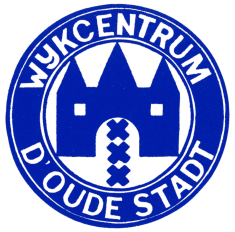 Verslag Wijkraadsvergadering5 februari 2018, aanvang 20:00 uurCONCEPT